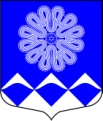 РОССИЙСКАЯ ФЕДЕРАЦИЯ 
АДМИНИСТРАЦИЯ МУНИЦИПАЛЬНОГО ОБРАЗОВАНИЯПЧЕВСКОЕ СЕЛЬСКОЕ ПОСЕЛЕНИЕ 
КИРИШСКОГО МУНИЦИПАЛЬНОГО РАЙОНА ЛЕНИНГРАДСКОЙ ОБЛАСТИПОСТАНОВЛЕНИЕ    от 12 июля 2021 года	                                                               № 52д. Пчева 	В соответствии с п. 7 ст. 54 Федерального закона от 12.06.2002 № 67-ФЗ                                 «Об основных гарантиях избирательных прав и права на участие в референдуме граждан Российской Федерации», п. 9 ст. 68 Федерального закона от 22.02.2014 № 20-ФЗ «О выборах депутатов Государственной Думы Федерального Собрания Российской Федерации», ст. 33 Областного закона от 01.08.2006 № 77-ОЗ «О выборах депутатов Законодательного собрания Ленинградской области», Администрация муниципального образования Пчевское сельское поселение Киришского муниципального района ПОСТАНОВЛЯЕТ:1. Выделить специальные места для размещения предвыборных агитационных печатных материалов на территории муниципального образования Пчевское сельское поселение Киришского муниципального района Ленинградской области зарегистрированного кандидата в депутаты Государственной Думы Федерального Собрания Российской Федерации, зарегистрированного кандидата в депутаты    депутатов  Законодательного собрания Ленинградской области, согласно приложению № 1.	2. Опубликовать постановление в газете «Пчевский вестник» и разместить на официальном сайте муниципального образования Пчевское сельское поселение.	3. Контроль за исполнением настоящего постановления оставляю за собой.глава администрации                                                           Д.Н. ЛевашовПриложение №1 к постановлению № 52 от 12.07.2021 Избирательный участок № 5401.  дер. Пчева – информационный стенд (по ул. Советская, напротив дома № 11-а, напротив дома № 6, на доме № 15, у торгового центра «Троица») – 1м² для каждого зарегистрированного кандидата в депутаты Государственной Думы Федерального Собрания Российской Федерации, зарегистрированного кандидата в депутаты    Законодательного собрания Ленинградской области; 2. МП «Пчевский ККП», ул. Советская д.15-а: здание, помещение –1м² для каждого зарегистрированного кандидата в депутаты Государственной Думы Федерального Собрания Российской Федерации, зарегистрированного кандидата в депутаты    Законодательного собрания Ленинградской области; 3.дер. Чирково – информационный стенд –1м² для каждого зарегистрированного кандидата в депутаты Государственной Думы Федерального Собрания Российской Федерации, зарегистрированного кандидата в депутаты    Законодательного собрания Ленинградской области. Избирательный участок № 5411. дер. Городище – информационный стенд (ул. Советская, у  автобусной остановки) –1м² для каждого зарегистрированного кандидата в депутаты Государственной Думы Федерального Собрания Российской Федерации, зарегистрированного кандидата в депутаты    Законодательного собрания Ленинградской области.Избирательный участок № 5421. дер. Мотохово, дер. Витка, дер. Иконово, дер. Дуняково, дер. Дубняги, дер. Новинка  – информационные стенды  - 1м² для каждого зарегистрированного кандидата в депутаты Государственной Думы Федерального Собрания Российской Федерации, зарегистрированного кандидата в депутаты    Законодательного собрания Ленинградской области; 2. Библиотека д. Мотохово,  ул. Кооперативная 22-а: здание – 1м² для каждого зарегистрированного кандидата в депутаты Государственной Думы Федерального Собрания Российской Федерации, зарегистрированного кандидата в депутаты    Законодательного собрания Ленинградской области.О выделении специальных мест для размещения предвыборных агитационных печатных материалов на территории муниципального образования Пчевское сельское поселение Киришского муниципального района Ленинградской области 